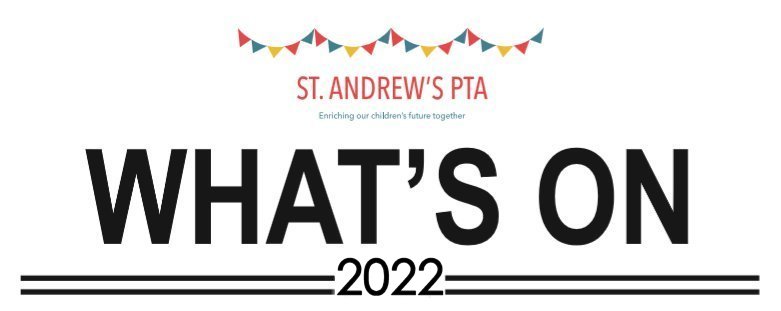 This terms What’s On Guide – listing all of our events, up to the End of TermFeb 11th		-		Cake BreakFeb 24th	 	- 		Non-Uniform DonationDayMarch 1st 		-		Pancake Flip ChallengeMarch 23rd		-		Wonderful Women ShopMarch 29th				Spring Discos (EYFS/KS1 & KS2)April 1st		-		Easter Bonnets & 		-		Krispy Kreme DonutsApril  		-		Easter RaffleFor information on all our events; remember to check our Facebook page Regularly, for details of times, prices and when tickets go on sale! Thank You for your ongoing and continued support. 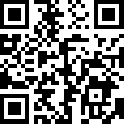 Any ticketed events will be on sale on our webpage: www.pta-events.co.uk/standrewsptasoham 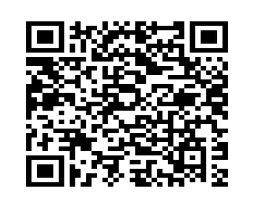 For further information please see our Facebook page: https://www.facebook.com/groups/329263937481709Alternatively, just scan the QR codes!  (Download a QR reader onto your Smartphone, open it up & scan the 2 codes to the right).PLEASE NOTE: ALL EVENTS ARE SUBJECT TO LATEST COVID-19 RESTRICTIONS AND GUIDELINES.